2. ตัวชี้วัดโครงการแผนปฏิบัติการมหาวิทยาลัยคณะสาธารณสุขศาสตร์ผลการดำเนินงานไตรมาสที่ 4ประจำปีงบประมาณ พ.ศ. 2563วันที่ 1 ตุลาคม 2562 ถึง 30 กันยายน 2563เป้าประสงค์ที่	1 บัณฑิตมีคุณภาพมาตรฐาน มีทักษะในการคิดวิเคราะห์ และการเรียนรู้ตลอดชีวิต มีศักยภาพสอดคล้องกับการพัฒนาประเทศยุทธศาสตร์ที่	1 การผลิตบัณฑิตโดยกระบวนการจัดการเรียนรู้เชิงผลิตภาพ (Productive Learning) เป้าประสงค์ที่	2 วิจัยและนวัตกรรมสามารถแก้ไขปัญหาหรือเสริมสร้างความเข้มแข็งของท้องถิ่น เพื่อความมั่นคง มั่งคั่ง ยั่งยืนของประเทศยุทธศาสตร์ที่	2 การวิจัยและนวัตกรรมเพื่อตอบสนองต่อการแก้ไขปัญหาของท้องถิ่นเป้าประสงค์ที่	3 ประชาชนสามารถดำรงชีวิตโดยใช้หลักปรัชญาของเศรษฐกิจพอเพียง เศรษฐกิจชุมชนเข้มแข็ง ประชาชนมีความสุข และมีรายได้เพิ่มขึ้นยุทธศาสตร์ที่	3 การพัฒนางานพันธกิจสัมพันธ์ และถ่ายทอด เผยแพร่โครงการอันเนื่องมาจากพระราชดำริเป้าประสงค์ที่	4 บัณฑิต และผู้มีส่วนได้ส่วนเสียมีคุณธรรม ศีลธรรม จริยธรรม จิตสำนึกที่ดีต่อสังคมโดยรวมรักษามรดกทางวัฒนธรรมและเข้าใจในสังคมพหุวัฒนธรรมยุทธศาสตร์ที่	4 พัฒนาระบบการบริหารจัดการศิลปวัฒนธรรมที่นำไปต่อยอดสู่เศรษฐกิจสร้างสรรค์เป้าประสงค์ที่	5 มหาวิทยาลัยมีคุณภาพ มาตรฐาน โปร่งใส และธรรมาภิบาลตอบสนองต่อความต้องการประเทศ และเป็นที่ยอมรับต่อประชาชนยุทธศาสตร์ที่	5 การพัฒนาระบบการบริหารจัดการที่เป็นเลิศมีธรรมาภิบาลโครงการตัวชี้วัดเป้าหมายผลรายละเอียดผลการดำเนินงานไตรมาส 3 (วันที่ 1 ต.ค. 62- 30 ก.ย.63)ผู้รับผิดชอบ1.1.1 โครงการพัฒนาหรือปรับปรุงหลักสูตรจัดการเรียนรู้  เชิงผลิตภาพ(Productive learning) 1.1.1.1 ร้อยละของหลักสูตรที่จัดการเรียนรู้ เชิงผลิตภาพ ร้อยละ 100ร้อยละ 100ในปีการศึกษา 2562 มีจำนวนหลักสูตรที่ได้รับการพัฒนาหรือปรับปรุงเพื่อให้เกิดการเรียนรู้ เชิงผลิตภาพ (Productive learning)  72 หลักสูตร จากจำนวนหลักสูตร 72  หลักสูตร มีการนำกระบวนการจัดการเรียนรู้เชิงผลิตภาพมาใช้ในการจัดการเรียนการสอนจำนวน  72 หลักสูตร คิดเป็นร้อยละ 100 โดยมีเนื้อหาระบุอยู่ใน มคอ. 2รองคณบดีฝ่ายวิชาการและวิจัย1.1.2 โครงการบริหารจัดการ งบประมาณการดำเนินงานวิชาการ1.1.2.1.ร้อยละของการเบิกใช้งบประมาณการดำเนินงานวิชาการร้อยละ 100ร้อยละ 51.33จำนวนงบประมาณทั้งสิ้นจำนวน 1,644,524.00 บาท ตั้งเบิกจำนวน   844,060.99  บาท คิดเป็นร้อยละ 51.33 ณ วันที่ 30 มิถุนายน 2563 ได้แก่  รองคณบดีฝ่ายวิชาการและวิจัย1.2.1 โครงการส่งเสริมการจัดการเรียนรู้เชิงผลิตภาพ (Productive learning)1.2.1.1 ร้อยละของรายวิชาที่เปิดสอนในปีการศึกษาที่มีผลงานเชิงประจักษ์ต่อรายวิชาที่เปิดสอนในปีการศึกษาร้อยละ  95ร้อยละ 5.10ปีการศึกษา 2562 มีรายวิชาที่เปิดสอนทั้งสิ้น 39 และมีรายวิชาที่มีผลงานเชิงประจักษ์จำนวน 2 รายวิชา คิดเป็นร้อยละ 5.10ระบุชื่อรายวิชา/สาขา/ผลงานให้ครบถ้วนทุกผลงาน1. ชื่อรายวิชา การวิจัยทางสาธารณสุข หลักสูตร สาธารณสุขศาสตรบัณฑิต นักศึกษามีจำนวนวิจัยทั้งสิ้น 25 เรื่อง1.1 ผลของโปรแกรมการให้ความรู้ ต่อระดับความรู้และทัศนคติ การบริโภคอาหารเช้าของนักเรียนชั้นมัธยมศึกษาตอนปลายโรงเรียนแห่งหนึ่ง จังหวัดพระนครศรีอยุธยา1.2 ความรู้ ทัศนคติ และพฤติกรรมการบริโภคอาหารฟาสต์ฟู้ดของนักศึกษามหาวิทยาลัยราชภัฏวไลยอลงกรณ์ ในพระบรมราชูปถัมภ์ ระดับปริญญาตรี ภาคปกติ ภาคเรียนที่ 1 ปีการศึกษา 25621.3 พฤติกรรมป้องกันความเสี่ยงทางเพศของนักเรียนชั้นมัธยมศึกษาตอนปลาย โรงเรียนแห่งหนึ่ง จังหวัดพระนครศรีอยุธยา1.4 พฤติกรรมป้องกันโรคติดต่อทางเพศสัมพันธ์ของนักเรียนมัธยมศึกษาตอนปลาย โรงเรียนแห่งหนึ่ง จังหวัดลพบุรี 1.5 ปัจจัยที่มีความสัมพันธ์ กับพฤติกรรมการเล่นเกมของนักเรียนชั้นมัธยมศึกษาตอนต้นโรงเรียนสาธิตมหาวิทยาลัยราชภัฏวไลยอลงกรณ์ ในพระบรมราชูปถัมภ์ จังหวัดปทุมธานี1.6 ประสิทธิผลของโปรแกรมลดความเครียดของนักศึกษาชั้นปีที่ 1 คณะสาธารณสุขศาสตร์ มหาวิทยาลัยราชภัฏวไลยอลงกรณ์ ในพระบรมราชูปถัมภ์1.7 ผลของโปรแกรมการให้ความรู้และทักษะการตรวจโรคมะเร็งเต้านมด้วยตนเองของอาสาสมัครสาธารณสุขประจำหมู่บ้าน ในตำบลตากฟ้า อำเภอตากฟ้า จังหวัดนครสวรรค์ 1.8 ผลของโปรแกรมการลดระดับอาการปวดประจำเดือนของนักศึกษาคณะสาธารณสุขศาสตร์ มหาวิทยาลัยราชภัฏวไลยอลงกรณ์ ในพระบรมราชูปถัมภ์1.9 ผลของโปรแกรมการป้องกันนักสูบบุหรี่หน้าใหม่ ในนักเรียนชั้นมัธยมศึกษาตอนต้น โรงเรียนแห่งหนึ่ง จังหวัดพระนครศรีอยุธยา1.10 ผลของโปรแกรมการให้ความรู้เรื่องการป้องกันการจมน้ำและการช่วยเหลือผู้จมน้ำเบื้องต้นในเด็กประถมศึกษา    โรงเรียนบ้านบึงวิทยา ตำบลตะคร้ำเอน อำเภอท่ามะกา1.11 ประสิทธิผลของโปรแกรมการออกกำลังกายแบบรำวงย้อนยุค เพื่อลดดัชนีมวลกายของประชาชนวัยผู้ใหญ่ที่มีภาวะน้ำหนักเกิน ในอำเภอเมือง จังหวัดอ่างทอง 1.12 ปัจจัยที่มีผลต่อพฤติกรรมการบริโภคผลิตภัณฑ์เสริมอาหารของนักศึกษา คณะสาธารณสุขศาสตร์ มหาวิทยาลัยราชภัฏวไลยอลงกรณ์ ในพระบรมราชูปถัมภ์1.13 ปัจจัยที่มีความสัมพันธ์กับพฤติกรรมการดื่มเครื่องดื่มแอลกอฮอล์ของนักศึกษา มหาวิทยาลัยราชภัฏวไลยอลงกรณ์ ในพระบรมราชูปถัมภ์1.14 พฤติกรรมการบริโภคอาหารสำเร็จรูปแช่เเข็งของนักศึกษาหอพักภายในมหาวิทยาลัยราชภัฏวไลยอลงกรณ์ ในพระบรมราชูปถัมภ์ 1.15 ปัจจัยที่มีความสัมพันธ์กับพฤติกรรมการบริโภคอาหารเพื่อสุขภาพของอาจารย์และบุคลากร ในมหาวิทยาลัยราชภัฏวไลยอลงกรณ์ ในพระบรมราชูปถัมภ์1.16 ปัจจัยที่มีความสัมพันธ์กับความพึงพอใจของนักศึกษาในการใช้บริการศูนย์อาหาร ๑ มหาวิทยาลัยราชภัฏวไลยอลงกรณ์ ในพระบรมราชูปถัมภ์1.17 พฤติกรรมการออกกำลังกายของนักเรียนชั้นมัธยมศึกษา โรงเรียนสาธิต มหาวิทยาลัยราชภัฏวไลยอลงกรณ์ในพระบรมราชูปถัมภ์ 1.18 ความสัมพันธ์ระหว่างความรู้ทัศนคติและพฤติกรรมการออกกำลังกายของศึกษา มหาวิทยาลัยราชภัฏวไลยอลงกรณ์ ในพระบรมราชูปถัมภ์1.19 ปัจจัยที่มีความสัมพันธ์ต่อพฤติกรรมการบริโภคเครื่องดื่มรสหวานที่ส่งผลต่อภาวะสุขภาพของนักศึกษา คณะสาธารณสุขศาสตร์ มหาวิทยาลัยราชภัฏวไลยอลงกรณ์ ในพระบรมราชูปถัมภ์1.20 ปัจจัยที่มีความสัมพันธ์ต่อพฤติกรรมการบริโภคยาลดน้ำหนักของนักศึกษา มหาวิทยาลัยราชภัฏวไลยอลงกรณ์ ในพระบรมราชูปถัมภ์ 1.21 ปัจจัยที่มีความสัมพันธ์กับพฤติกรรมการใช้ยาสมุนไพรเพื่อการรักษาเบื้องต้นของผู้สูงอายุ ในตำบลทองเอน อำเภออินทร์บุรี จังหวัดสิงห์บุรี 1.22 ปัจจัยที่มีความสัมพันธ์กับพฤติกรรมการดูแลตนเองของผู้สูงอายุโรคความดันโลหิตสูง ตำบลศรีสว่าง อำเภอนาโพธิ์ จังหวัดบุรีรัมย์1.23 ปัจจัยที่มีความสัมพันธ์กับพฤติกรรมในการบริโภคอาหารของทหารในค่ายทหารแห่งหนึ่ง ในจังหวัดชลบุรี 1.24 ประสิทธิผลของโปรแกรมสร้างเสริมสมรรถนะแห่งตนต่อความตั้งใจไม่สูบบุหรี่ของนักเรียนชั้นมัธยมศึกษาตอนปลาย โรงเรียนมัธยมศึกษาแห่งหนึ่งในจังหวัดปทุมธานี 1.25 ความรู้และพฤติกรรมการป้องกันโรคไข้เลือดออกของประชาชนอำเภอเลาขวัญ จังหวัดกาญจนบุรี 2. ชื่อรายวิชา สหกิจศึกษา  หลักสูตร สาธารณสุขศาสตรบัณฑิต และสาขาการจัดการสถานพยาบาล นักศึกษามีจำนวนโครงการ ทั้งสิ้น 28 เรื่อง2.1 โครงการรักสุขภาพ ห่างไกลโรคเบาหวาน ณ คลินิกมิตรไมตรี นวนคร ต.คลองหนึ่ง อ.คลองหลวง จ.ปทุมธานี2.2 ขยับกายสบายชีวีด้วยวิธียืดเหยียดกล้ามเนื้อจากยางยืด หมู่บ้าน ดี.เค แขวงบางบอน เขตบางบอน กรุงเทพมหานคร2.3 โครงการตรวจสารเคมีในเลือดของประชากรบ้านหนองหัวช้าง หมู่ที่ 42.4 โครงการชุมชนหัวแข็ง2.5 โครงการกําจัดลูกน้ำยุงลายห่างไกลไข้เลือดออก2.6 โครงการตรวจหาสารเคมีตกค้างในเกษตรกร2.7 โครงการบ้านภักดีแผ่นดินปลอดภัย ร่วมมือป้องกันภัยไข้เลือดออก2.8 โครงการส่งเสริมความรู้ ปรับเปลี่ยนทัศนคติและพัฒนานวัตกรรมปูนแดงสมุนไพรจากข่า เพื่อลดอัตราอุบัติการณ์ของโรคไข้เลือดออก ในหมู่ 4 ตําบลคลองหก อําเภอคลองหลวง จังหวัดปทุมธานี ปี25632.9 โครงการปรับเปลี่ยนพฤติกรรมสุขภาพเพื่อควบคุมระดับความดันโลหิต ในผู้ป่วยโรคความดันโลหิต บ้านหนองมะอึ หมู่ที่ 4 ต.โนนหมากเค็ง อ.วัฒนานคร จ.สระแก้ว2.10 โครงการเสริมสร้างความรู้เพื่อปรับเปลี่ยนพฤติกรรมเสี่ยงต่อการเป็นพยาธิใบไม้ตับ ในประชาชนกลุ่มเสี่ยง บ้านคลองทราย หมู่ที่ 8 ต.หนองตะเคียนบอน อ.วัฒนานคร จ.สระแก้ว2.11 โครงการฉันท์ดีมีสุจเพื่อการดูแลสุขภาพพระภิกษุสงฆ์ ในเขตพื้นที่บริการโรงพยาบาลส่งเสริมสุขภาพตำบลเชียงรากใหญ่ อ.สามโคก จ.ปทุมธานี2.12 โครงการป้องกันและควบคุมโรคไข้เลือดออกชุมชนบ้านศาลเจ้า หมู่ที่ 7 อำเภอเมือง จังหวัดปทุมธานี 2.13 โครงการ “ส่งเสริมการคัดแยกขยะตามหลัก 3R”2.14 โครงการปลอดภัยห่างไกลพาหะสัตว์นำโรคหนูและแมลงวัน ด้วยผลิตภัณฑ์รีไซเคิล ในเขตชุมชนตลาดประตูน้ำพระอินทร์ หมู่ที่ 7 ตำบลเชียงรากน้อย อำเภอบางปะอิน จังหวัดพระนครศรีอยุธยา2.15 โครงการชุมชนปลอดภัย ห่างไกลไข้เลือดออก2.16 โครงการอบรมให้ความรู้และปรับเปลี่ยนพฤติกรรมเพื่อควบคุมระดับความดันโลหิตในประชากรกลุ่มเสี่ยงโรคความดันโลหิต ไม่ให้เป็นผู้ป่วยรายใหม่ที่ หมู่ 1 บ้านหนองเรือ ตำบลหนองน้ำใส อำเภอวัฒนานคร จังหวัดสระแก้ว พ.ศ.25632.17 โครงการเปลี่ยนคนเดิม เป็นคนใหม่ ห่างไกลภาวะน้ำหนักเกิน2.18 โครงการป้องกันและควบคุมโรคไข้เลือดออกในชุมชน บัวแก้วเกษร หมู่ที่ 3 ตำบลระแหง อำเภอลาดหลุมแก้ว จังหวัดปทุมธานี2.19 โครงการ “สร้างสิ่งประดิษฐ์จากวัสดุเหลือใช้”2.20 โครงการส่งเสริมการป้องกันมลพิษฝุ่นละอองขนาดเล็ก PM 2.5 พระสงฆ์และแม่ชีภายในวัดไทยกุสินาราเฉลิมราชย์ รัฐอุตตรประเทศ สาธารณรัฐอินเดีย2.21 โครงการจัดกิจกรรมสุขภาพเพื่อส่งเสริมทัศนคติ และการจัดการอารมณ์เกี่ยวกับเพศศึกษา นักเรียนชั้นประถมศึกษาปีที่ 5 จังหวัดพระนครศรีอยุธยา2.22 โครงการศึกษาระบบการให้บริการในแผนกผู้ป่วยนอกด้วยตู้ส่งตรวจอัตโนมัติ (Kiosk) โรงพยาบาลลาดบัวหลวง จังหวัดปทุมธานี2.23 โครงการพัฒนาระบบการติดตามผู้ป่วยที่บ้าน (Home Health Care) ด้วย QR Code โรงพยาบาลสรรพยา จังหวัดชัยนาท2.24 โครงการศึกษาและเสนอแนวทางการพัฒนาการให้บริการของแผนกผู้ป่วยนอก โรงพยาบาลธัญบุรี จังหวัดปทุมธานี2.25 โครงการพัฒนาระบบการรับบริการด้วยนวัตกรรมตู้รับบัตรคิว โรงพยาบาลคลองหลวง จังหวัดปทุมธานี2.26 โครงการส่งเสริมการให้บริการตรวจคัดกรองสมรรถภาพการได้ยินของผู้รับบริการ ณ ภัทร-ธนบุรี จังหวัดปทุมธานี2.27 โครงการเรื่อง 3 ข คัดกรอง 2 มะเร็ง2.28 โครงการนวัตกรรม ฝาขวด ลดอาการเท้าชา ในผู้ป่วยเบาหวาน มิตรไมตรีคลินิกเวชกรรม สาขาไอยรา ตำบลคลองหนึ่ง อำเภอคลองหลวง จังหวัดปทุมธานีรองคณบดีฝ่ายวิชาการและวิจัย1.2.2  โครงการพัฒนาทักษะของนักศึกษาที่จำเป็นต่อการดำเนินชีวิตในศตวรรษที่ 21 1.2.2.1 ร้อยละของนักศึกษาที่ได้รับการพัฒนาทักษะที่จำเป็นต่อการดำเนินชีวิตในศตวรรษที่ 21 ร้อยละ 80ร้อยละ 94.11จำนวนนักศึกษาทั้งหมดจำนวน 442 คน จำนวนนักศึกษาที่ได้รับการพัฒนาทักษะที่จำเป็นต่อการดำเนินชีวิตในศตวรรษที่ 21 จำนวน  416 คน (ไม่นับซ้ำ) คิดเป็นร้อยละ 94.11 ได้แก่1.ชื่อโครงการ/กิจกรรมการพัฒนาศักยภาพนักศึกษาด้านการบริหารจัดการสถานพยาบาล สาขาวิชาการจัดการสถานพยาบาล ดำเนินการในวันที่ 17 ธันวาคม  2562 เวลา 08.30 – 17.30 น. ณ โรงพยาบาลพระราม 2 และโรงพยาบาลสหวิทยาการมะลิ กรุงเทพมหานคร  กลุ่มเป้าหมายจำนวน 40 คน เข้าร่วมจำนวน 40 คน ทักษะที่ได้รับการพัฒนา 1. ความรู้ด้านสารสนเทศ 2. ความรู้ด้านสื่อ 3. ความรู้ด้านไอซีที  4. ทักษะและความรู้อื่นๆในการเป็นพลเมืองดิจิทัล2. ชื่อโครงการ/กิจกรรมสร้างเสริมพฤติกรรมสุขภาพ สาขาสาธารณสุขศาสตร์ การจัดการสถานพยาบาล ระยะเวลาในการดำเนินงาน วันจันทร์ พุธ และศุกร์ เวลา 17.00 – 18.00 น. ระหว่างเดือนพฤศจิกายน 2562 - มีนาคม 2563 ณ ลานจอดรถข้างอาคารส่งเสริมการเรียนรู้ กลุ่มเป้าหมายจำนวน 100 คน เข้าร่วมจำนวน 76 คน ทักษะที่ได้รับการพัฒนา 1. ความรู้ด้านสารสนเทศ 2. ความรู้ด้านสื่อ3. ชื่อโครงการ/กิจกรรม การพัฒนาระบบฐานข้อมูลการรับบริการที่อาคารพยาบาล มรภ.วไลยอลงกรณ์ ในพระบรมราชูปถัมภ์  ระยะเวลาในการดำเนินงาน วันที่ 19-20 มีนาคม 2563 เวลา 08.30 – 17.30 น. ณ ห้อง สสร.1001 อาคารส่งเสริมการเรียนรู้ และ อาคารพยาบาล มรภ.วไลยอลงกรณ์ ในพระบรมราชูปถัมภ์ กลุ่มเป้าหมายจำนวน 23 คน เข้าร่วมจำนวน 23 คน ทักษะที่ได้รับการพัฒนา 1. ความรู้ด้านสารสนเทศ 2. ความรู้ด้านสื่อ 3. ความรู้ด้านไอซีที  4. ทักษะและความรู้อื่นๆในการเป็นพลเมืองดิจิทัล4. การแข่งขันกีฬาภายในครั้งที่ 16 “เจ้าฟ้าเกมส์” ระยะเวลาในการดำเนินงาน วันที่ 3-6 กุมภาพันธ์ 2563 เวลา 16.00 น. เป็นต้นไป เป็นการแข่งขันกีฬาประเภทต่างๆ ในรอบคัดเลือก วันที่ 7 กุมภาพันธ์ 2563 เวลา 11.00 – 21.00 น. แข่งขันกีฬารอบชิงชนะเลิศ การประกวดกองเชียร์ ผู้นำเชียร์ และขบวนพาเหรดของทุกคณะ ณ สนามกีฬากลาง มหาวิทยาลัยราชภัฏวไลยอลงกรณ์ ในพระบรมราชูปถัมภ์ จังหวัดปทุมธานีกลุ่มเป้าหมายจำนวน 300 คน เข้าร่วมจำนวน 311 คน ทักษะที่ได้รับการพัฒนา 1. ความรู้ด้านสารสนเทศ 2. ความรู้ด้านสื่อ 3. ความรู้ด้านไอซีที  ที่ใช้ในการสืบค้นด้านการแสดง กติกามารยาทในการแข่งกีฬา รวมถึงการเผยแพร่สื่อในการแข่งขัน5. ชื่อโครงการ/กิจกรรมเซฟเลิฟเซฟไลฟ์ (save love save life) ระยะเวลาในการดำเนินงาน วันที่ 15 มกราคม 2563 เวลา 08.30 – 17.30 น. ณ ห้อง สสร.1001 และ สสร.1002 อาคารส่งเสริมการเรียนรู้ กลุ่มเป้าหมายจำนวน 100 คน เข้าร่วมจำนวน 100 คน ทักษะที่ได้รับการพัฒนา1. ความรู้ด้านสารสนเทศ 2. ความรู้ด้านสื่อ 4.ทักษะและความรู้อื่นๆในการเป็นพลเมืองดิจิทัล6. ชื่อโครงการ/กิจกรรมเปิดประตูสู่วิชาชีพสาธารณสุข ระยะเวลาในการดำเนินการ วันที่ 16 มิถุนายน 2563 เวลา 07.30-17.30 น. ณ หอประชุมวไลยอลงกรณ์และห้องคอมพิวเตอร์ สำนักวิทยบริการและเทคโนโลยีสารสนเทศ กลุ่มเป้าหมายจำนวน 120 คน เข้าร่วมจำนวน 81 คน ทักษะที่ได้รับการพัฒนา1. ความรู้ด้านสารสนเทศ 2. ความรู้ด้านสื่อ 3. ความรู้ด้านไอซีที  4. ทักษะและความรู้อื่นๆในการเป็นพลเมืองดิจิทัล7. ชื่อโครงการ/กิจกรรมพัฒนาทักษะการใช้โปรแกรมคอมพิวเตอร์พื้นฐาน กลุ่มเป้าหมายจำนวน 118 คน เข้าร่วมจำนวน 118 คน ทักษะที่ได้รับการพัฒนา 1. ความรู้ด้านสารสนเทศ 2. ความรู้ด้านสื่อ 3. ความรู้ด้านไอซีที  4. ทักษะและความรู้อื่นๆในการเป็นพลเมืองดิจิทัล รองคณบดีฝ่ายฝ่ายกิจการนักศึกษาและพันธกิจสัมพันธ์1.2.3  โครงการพัฒนากิจกรรมกระบวนการเรียนรู้จากการปฏิบัติผ่านการทำงานร่วมกับชุมชน1.2.3.1 ร้อยละของนักศึกษาที่เข้าร่วมโครงการพัฒนากิจกรรมกระบวนการเรียนรู้จากการปฏิบัติผ่านการทำงานร่วมกับชุมชนต่อจำนวนนักศึกษาทั้งหมดร้อยละ 40ร้อยละ 46.60จำนวนนักศึกษากลุ่มเป้าหมายที่เข้าร่วมโครงการพัฒนากิจกรรมกระบวนการเรียนรู้จากการปฏิบัติผ่านการทำงานร่วมกับชุมชนต่อจำนวนนักศึกษาทั้งหมดจำนวน 442 คน (ข้อมูลนักศึกษาภาคปกติ สารสนเทศปีการศึกษา 2562) เข้าร่วมโครงการพัฒนากิจกรรมกระบวนการเรียนรู้จากการปฏิบัติผ่านการทำงานร่วมกับชุมชนจำนวน 206 คน (ไม่นับซ้ำ) คิดเป็นร้อยละ  46.601. ชื่อโครงการ/กิจกรรมการพัฒนานักศึกษาเพื่อเสริมสร้างประสบการณ์ในการเรียนรู้งาน และทักษะการทำงานด้านสาธารณสุขพื้นฐานร่วมกับชุมชน กับชุมชนชื่อโรงพยาบาลส่งเสริมสุขภาพตำบลคลองสี่ โรงพยาบาลส่งเสริมสุขภาพตำบลบ้านงิ้ว โรงพยาบาลส่งเสริมสุขภาพตำบลคลองสอง โรงพยาบาลส่งเสริมสุขภาพตำบลคลองหนึ่ง โรงพยาบาลส่งเสริมสุขภาพตำบลเชียงรากใหญ่ เทศบาลเชียงรากน้อย ศูนย์บริการสาธารณสุขชุมชนร่มเย็น (เทศบาลคลองหลวง) ศูนย์บริการสาธารณสุขเทพธัญญะอุปถัมภ์ ศูนย์บริการสาธารณสุขเทศบาลเมืองบึงยี่โถ เทศบาลคลองเตย คลินิกมิตรไมตรี วัน/เดือน/ปี/ 28-29/06/2563 จังหวัดปทุมธานี หลักสูตรสาขาสาธารณสุขศาสตร์ กลุ่มเป้าหมายจำนวน 105 คน เข้าร่วมจำนวน 104 คน2. ชื่อโครงการ/กิจกรรมพัฒนาชุมชนต้นแบบด้านสุขภาพและถอดบทเรียนการพัฒนาสู่ชุมชน กับชุมชนชื่อตำบลสวนพริกไทย อำเภอเมืองปทุมธานี จังหวัดปทุมธานี วัน/เดือน/ปี/เดือนพฤศจิกายน 2563 – กุมภาพันธ์ 2563 จังหวัดปทุมธานี หลักสูตรสาขาสาธารณสุขศาสตร์ กลุ่มเป้าหมายจำนวน 10 คน เข้าร่วมจำนวน 10 คน3. ชื่อโครงการ/กิจกรรมพัฒนาสมรรถนะนักศึกษาด้านจิตอาสาพัฒนาและการเรียนรู้ร่วมกับท้องถิ่นของนักศึกษาคณะสาธารณสุขศาสตร์กับชุมชนวัดบุญบางสิงห์ ตำบลสวนพริกไทย อำเภอเมือง จังหวัดปทุมธานี วัน/เดือน/ปี/ 19/08/2563 จังหวัดปทุมธานี หลักสูตรสาขาอนามัยสิ่งแวดล้อม การจัดการสถานพยาบาล และสาธารณสุขศาสตร์ กลุ่มเป้าหมายจำนวน 50  คน เข้าร่วมจำนวน 50 คน  4. ชื่อโครงการ/กิจกรรมอาสาสมัครบริการสร้างการเรียนรู้ (โภชนศาสตร์สาธารณสุข) กับชุมชนชื่อบ้านหนองปลิง ตำบลหนองปลิง อำเภอเลาขวัญ จังหวัดกาญจนบุรี และตำบลสวนพริกไทย อำเภอเมือง จังหวัดปทุมธานี วัน/เดือน/ปี/13/09/2563 จังหวัดกาญจนบุรีและจังหวัดปทุมธานี หลักสูตรสาขาสาธารณสุขศาสตร์ กลุ่มเป้าหมายจำนวน 30 คน เข้าร่วมจำนวน 18 คน5. ชื่อโครงการ/กิจกรรมอนุรักษ์ภูมิปัญาท้องถิ่นการทำกาละแมโบราณ กับชุมชนชื่อตำบลคูบางหลวง อำเภอลาดหลุมแก้ว จังหวัดปทุมธานี วัน/เดือน/ปี/ 02/09/2563 จังหวัด.ปทุมธานี หลักสูตรสาขาอนามัยสิ่งแวดล้อมและสาธารณสุขศาสตร์ กลุ่มเป้าหมายจำนวน 40 คน เข้าร่วมจำนวน 40 คนรองคณบดีฝ่ายฝ่ายกิจการนักศึกษาและพันธกิจสัมพันธ์1.2.4 .โครงการบ่มเพาะให้บัณฑิตมีทักษะเป็นผู้ประกอบการรุ่นใหม่ (Startup)1.2.4.1 ร้อยละของหลักสูตรที่มีการพัฒนาทักษะผู้ประกอบการรุ่นใหม่ร้อยละ 60ร้อยละ 60จำนวนหลักสูตรทั้งหมด 5 หลักสูตร มีหลักสูตรที่มีการพัฒนาทักษะผู้ประกอบการรุ่นใหม่จำนวน 3 หลักสูตร คิดเป็นร้อยละ 60 ดังนี้1. ชื่อหลักสูตร startup สาขาสาธารณสุขศาสตร์ และการจัดการสถานพยาบาล จำนวน 20 คน วันดำเนินการ 11 มีนาคม 2563 เวลา 13.00 – 16.30 น. ณ ห้องสสร.504 อาคารส่งเสริมการเรียนรู้ ผลการดำเนินการ คณะสาธารณสุขศาสตร์ ได้เชิญนายธีรเศรษฐ์ ศรีประภัสสร หัวหน้างานบ่มเพาะธุรกิจและผู้ประกอบการใหม่ มาบรรยายในหัวข้อ start up คืออะไร ต่างกับ SME อย่างไร รวมถึงวิธีการทำ start up การทำ Business Model Canvas โดยมีอาจารย์เข้าร่วมจำนวน 12 คน บุคลากรเข้าร่วม 7 คน นักศึกษาเข้าร่วมจำนวน 20 คน2. ชื่อหลักสูตร VRU STARTUP 2020 สาขาสาธารณสุขศาสตร์ จำนวน 6 คน วันดำเนินการ เดือนพฤษภาคม - มิถุนายน 2563 ผ่านทางสื่อออนไลน์ ได้แก่ Google meet และ Google classroom ผลการดำเนินการนักศึกษาคณะสาธารณสุขศาสตร์จำนวน 6 คน และอาจารย์ที่ปรึกษา STARTUP จำนวน 3 คนเข้าร่วมกิจกรรมบ่มเพาะผู้ประกอบการรุ่นใหม่ของมหาวิทยาลัย โดยการจัดอบรมออนไลน์3. ชื่อหลักสูตร กิจกรรมบ่มเพาะการพัฒนาผลิตภัณฑ์เพื่อสุขภาพให้กับผู้ประกอบการใหม่ สาขาสาธารณสุขศาสตร์ จำนวน 10 คน วันดำเนินการ 22 กรกฎาคม 2563 ผลการดำเนินการ มีนักศึกษาเข้าร่วมทั้งหมด 10 คน ประกอบด้วยนักศึกษาสาขาสุขภาพและความงาม และสาขาสาธารณสุขศาสตร์ ได้รับการอบรมเชิงปฏิบัติการพัฒนาผลิตภัณฑ์แอลกอฮอล์เจล ซึ่งเกิดจากการออกแบบสีและกิล่นของนักศึกษาเอง นักศึกษาสามารถคำนวณต้นทุนได้และกำหนดราคาขายได้ด้วยตนเองรองคณบดีฝ่ายฝ่ายกิจการนักศึกษาและพันธกิจสัมพันธ์1.3.1 โครงการพัฒนาทักษะการเรียนรู้ภาษาสากล 1.3.1.1.ร้อยละของนักศึกษา ทุกชั้นปีที่เข้าร่วมกิจกรรมพัฒนาทักษะด้านภาษาร้อยละ80ร้อยละ47.73จำนวนโครงการ/กิจกรรมพัฒนาทักษะการเรียนรู้ภาษาสากล 2 โครงการ/กิจกรรม จำนวนนักศึกษาทุกชั้นปีจำนวน 442 คน เข้าร่วมกิจกรรมพัฒนาทักษะด้านภาษาจำนวน 211 คน (ไม่นับนักศึกษาซ้ำ) คิดเป็นร้อยละ 47.73  ได้แก่นักศึกษาชั้นปีที่ 1 1. ชื่อโครงการ/กิจกรรม โครงการอบรมความรู้ VRU TEP (การเตรียมความพร้อมให้นักศึกษาในการสอบวัดความรู้ภาษาอังกฤษ) จำนวนทั้งสิ้น 118 คน เข้าร่วมจำนวน 116 คน วันเดือนปี 24, 28 กุมภาพันธ์ 2, 3 มีนาคม 25632. ชื่อโครงการ/กิจกรรม โครงการการพัฒนาทักษะภาษาอังกฤษเพื่อการประกอบวิชาชีพให้แก่นักศึกษา จำนวนทั้งสิ้น 97 คน เข้าร่วมจำนวน 95 คน วันเดือนปี 24-28 กุมภาพันธ์ และ 2-3 มีนาคม 2563รองคณบดีฝ่ายฝ่ายกิจการนักศึกษาและพันธกิจสัมพันธ์1.4.1 โครงการ        สร้างเครือข่ายในรูปแบบประชารัฐ       กับหน่วยงานภายใน ประเทศ1.4.1.1 จำนวนเครือข่าย       ความร่วมมือภายใน ประเทศที่มีการดำเนินกิจกรรมร่วมกัน14 เครือข่าย5เครือข่ายจำนวนเครือข่ายความร่วมมือภายในประเทศและมีการจัดกิจกรรมร่วมกันจำนวน 4 เครือข่ายได้แก่1. ชื่อโครงการ/กิจกรรมที่ดำเนินการร่วมกัน โครงการวัด ประชา รัฐ สร้างสุข จังหวัดปทุมธานี (วัดบุญบางสิงห์) ระหว่าง คณะสาธารณสุขศาสตร์ มหาวิทยาลัยราชภัฏวไลยอลงกรณ์ ในพระบรมราชูปถัมภ์ จังหวัดปทุมธานี กับ โรงเรียนหอวังปทุมธานี อบต.สวนพริกไทย บริษัทแอ๊ดว้านซีดส์ สนง.สาธารณสุขจังหวัดปทุมธานี กำนันตำบลสวนพริกไทย สถานที่วัดบุญบางสิงห์ วันเดือนปี 28 มกราคม 25632. ชื่อโครงการ/กิจกรรมที่ดำเนินการร่วมกันวิทยากร มหาวิทยาลัยผู้สูงอายุเทศบาลตำบลลำลูกกา ระหว่างคณะสาธารณสุขศาสตร์ มหาวิทยาลัยราชภัฏวไลยอลงกรณ์ ในพระบรมราชูปถัมภ์ จังหวัดปทุมธานี กับมหาวิทยาลัยผู้สูงอายุเทศบาลตำบลลำลูกกา สถานที่เทศบาลตำบลลำลูกกา วันเดือนปี 27 กุมภาพันธ์ 2563 และ 5 มีนาคม 25633. ชื่อโครงการ/กิจกรรมที่ดำเนินการร่วมกันการประชุมวิชาการระดับชาติและนานาชาติ ครั้งที่ 7 ประจำปีการศึกษา 2563 มหาวิทยาลัยปทุมธานี ระหว่างคณะสาธารณสุขศาสตร์ มหาวิทยาลัยราชภัฏวไลยอลงกรณ์ ในพระบรมราชูปถัมภ์ จังหวัดปทุมธานี กับมหาวิทยาลัยปทุมธานี สถานที่ อาคารหอประชุม มหาวิทยาลัยปทุมธานี  วันเดือนปี 16 กุมภาพันธ์ 25634. ชื่อโครงการ/กิจกรรมที่ดำเนินการร่วมกันการพัฒนาศักยภาพนักศึกษาด้านการบริหารจัดการสถานพยาบาล สาขาวิชาการจัดการสถานพยาบาล ระหว่างคณะสาธารณสุขศาสตร์ มหาวิทยาลัยราชภัฏวไลยอลงกรณ์ ในพระบรมราชูปถัมภ์ จังหวัดปทุมธานี กับบริษัท พระราม 2 เมดิคอล กรุ๊ป จำกัด (PMG) สถานที่ สหวิทยาการมะลิ แขวงบางบอน เขตบางบอน กรุงเทพมหานคร   วันเดือนปี 17 ธันวาคม 25625. ชื่อโครงการ/กิจกรรมที่ดำเนินการร่วมกันการพัฒนาศักยภาพของอาสาสมัครสาธารณสุขประจำหมู่บ้าน (อสม.) จังหวัดสระแก้ว ระหว่างคณะสาธารณสุขศาสตร์ มหาวิทยาลัยราชภัฏวไลยอลงกรณ์ ในพระบรมราชูปถัมภ์ จังหวัดปทุมธานี กับสำนักงานสาธารณสุขจังหวัดสระแก้ว สถานที่หมู่บ้านคลองอาราง ตำบลบ้านแก้ง อำเภอเมืองสระแก้ว และสำนักงานสาธารณสุขอำเภออรัญประเทศ จังหวัดสระแก้ว  วันเดือนปี 29 – 31 กรกฎาคม 2563รองคณบดีฝ่ายฝ่ายกิจการนักศึกษาและพันธกิจสัมพันธ์1.4.2 โครงการสร้างเครือข่ายร่วมมือกับสถานศึกษา หน่วยงานภาครัฐ และเอกชนในต่างประเทศ1.4.2.1 จำนวนเครือข่ายความร่วมมือกับสถานศึก ษา หน่วย งานภาครัฐและเอกชนในต่างประ เทศที่มีการดำเนินกิจกรรมร่วมกัน5  เครือข่าย1เครือข่ายเครือข่ายความร่วมมือกับสถานศึกษา หน่วยงานภาครัฐ และเอกชนในต่างประเทศและมีการจัดกิจกรรม ได้แก่ 1. ชื่อโครงการ/กิจกรรมที่ดำเนินการร่วมกัน กิจกรรม 1 การฝึกสหกิจศึกษาของนักศึกษา ณ วัดพุทธคยา และกุสินารา ประเทศอินเดีย ประจำปีการศึกษา 2562 ระหว่าง นักศึกษา และอาจารย์นิเทศจากคณะสาธารณสุขศาสตร์ กับ พี่เลี้ยงนักศึกษาสหกิจศึกษา สถานที่ วัดพุทธคยา และกุสินารา ประเทศอินเดีย วันเดือนปี ธ.ค. 62- มี.ค. 63รองคณบดีฝ่ายวิชาการและวิจัย1.5.1 โครงการพัฒนาสมรรถนะมาตรฐานวิชาชีพครู1.5.1.1 ร้อยละของนักศึกษาครูทุกชั้นปีที่เข้าร่วมกิจกรรมพัฒนาสมรรถนะมาตรฐานวิชาชีพครูร้อยละ85ร้อยละ……--1.6.1 โครงการพัฒนาการเรียนการสอนของโรงเรียนสาธิต เพื่อให้ได้มาตรฐาน สากล1.6.1.1 ค่าเฉลี่ยของผลการประเมินประกันคุณภาพภายในระดับการศึกษาปฐมวัยมากกว่า4.51……--1.6.1.2 ค่าเฉลี่ยของผลการประเมินประกันคุณภาพภายในระดับการศึกษาขั้นพื้นฐานมากกว่า4.51……--โครงการตัวชี้วัดเป้าหมายผลรายละเอียดผลการดำเนินงานไตรมาส 3(วันที่ 1 ต.ค. 62- 30 ก.ย.63)ผู้รับผิดชอบ2.1.1 โครงการจัดหาทุนสนับสนุนการสร้างผลงานวิจัย2.1.1.1จำนวนเงินสนับสนุนการวิจัยต่อปี40ล้านบาท78,000บาทจำนวนเงินสนับสนุนการวิจัยในปีงบประมาณ พ.ศ.2563 จำนวน 71,000 บาท (นับตามปีงบประมาณ)(ไตรมาสที่ 1 = 14,000 ; ไตรมาสที่ 2 = 57,000 ; ไตรมาสที่ 3 = 7,000 , ไตรมาสที่ 4 = ....-......) เงินสนับสนุนการวิจัยจากภายใน1. ชื่อโครงการวิจัย  ความชุกและปัจจัยที่มีความสัมพันธ์กับภาวะการรู้คิดบกพร่องของผู้สูงอายุในอำเภอชนบท จังหวัดขอนแก่น งบประมาณจากสำนักวิจัยและพัฒนา มรภ.วไลยอลงกรณ์ฯ จำนวน 7,000 บาท2. ชื่อโครงการวิจัย ปัจจัยที่มีความสัมพันธ์กับพฤติกรรมการใช้สารเคมีกำจัดศัตรูพืชของเกษตรตำบลหนองสาหร่าย อำเภอดอนเจดีย์ จังหวัดสุพรรบุรี  งบประมาณจากสำนักวิจัยและพัฒนา มรภ.วไลยอลงกรณ์ฯ จำนวน 7,000 บาท3. ชื่อโครงการวิจัย  การสร้างเสริมชุมชนสุขภาพดีด้วยหลัก 3อ.2ส. ตำบลวังสมบูรณ์ จังหวัดสระแก้ว จำนวน 18,000 บาท4. ชื่อโครงการวิจัย พฤติกรรมการดูแลตนเองของผู้ป่วยโรคความดันโลหิตสูงในโรงพยาบาลส่งเสริมสุขภาพตำบลบ้านน้ำคำ อำเภอคลองหาด จังหวัดสระแก้ว จำนวน 18,000 บาท5. ชื่อโครงการวิจัย ผลสัมฤทธิ์การปฏิบัติงานสหกิจศึกษาของนักศึกษาสาธารณสุขศาสตร์ มหาวิทยาลัยราชภัฏวไลยอลงกรณ์ ในพระบรมราชูปถัมภ์ จังหวัดปทุมธานี จำนวน 7,000 บาท6. ชื่อโครงการวิจัย ประสิทธิภาพของสารสกัดสมุนไพรกำจัดเหาของนักเรียนชั้นประถมศึกษาในโรงเรียนวัดมงคลรัตน์ จังหวัดปทุมธานี จำนวน 7,000 บาท7. ชื่อโครงการวิจัย ผลกระทบของโรงงานอุตสาหกรรมที่มีต่อคุณภาพชีวิตของประชาชนในเขตนิคมอุตสาหกรรมนวนครจังหวัดปทุมธานี จำนวน 7,000 บาท8. ชื่อโครงการวิจัย ปัจจัยที่มีความสัมพันธ์กับพฤติกรรมการดูแลตนเองของผู้สูงอายุที่ป่วยด้วยโรคความดันโลหิตสูง ในจังหวัดบุรีรัมย์ โดยใช้ทฤษฎี Precede Framework งบประมาณจากสำนักวิจัยและพัฒนา มรภ.วไลยอลงกรณ์ฯ จำนวน 7,000 บาทเงินสนับสนุนการวิจัยจากภายนอก-รองคณบดีฝ่ายวิชาการและวิจัย2.2.1. โครงการส่งเสริมงานวิจัยและงานสร้างสรรค์      เพื่อเสริมสร้าง     ความเข้มแข็งเพื่อการพัฒนาท้องถิ่น  2.2.1.1 ร้อยละของอาจารย์ที่ได้รับการส่งเสริมการผลิตผลงานวิจัยหรือนวัตกรรมที่สร้างองค์ความรู้ใหม่ที่ตอบโจทย์ระดับท้องถิ่นหรือสร้างสรรค์หรือแก้ไขปัญหาชุมชนท้องถิ่นร้อยละ80ร้อยละ64จำนวนอาจารย์ทั้งหมด จำนวน 25 คน  มีอาจารย์ได้รับการส่งเสริม การผลิต ผลงานวิจัยหรือนวัตกรรมที่สร้างองค์ความรู้ใหม่ที่ตอบโจทย์ระดับท้องถิ่นหรือสร้างสรรค์หรือแก้ไขปัญหาชุมชนท้องถิ่น (นับตามปีงบประมาณ) จำนวน 16 คน คิดเป็นร้อยละ64 แยกประเภทงานวิจัย นวัตกรรม และงานสร้างสรรค์งานวิจัย 1. ชื่อผลงานชื่อ ความชุกและปัจจัยที่มีความสัมพันธ์กับภาวะการรู้คิดบกพร่องของผู้สูงอายุในอำเภอชนบท จังหวัดขอนแก่น ผู้จัดทำ ปัณณทัต ตันธนปัญญากร, เจียระไน ปฐมโรจน์สกุล,   นิโรบล มาอุ่น ปีที่ทำผลงาน เดือนกรกฎาคม –ธันวาคม 25622. ชื่อผลงานชื่อ ผลกระทบของโรงงานอุตสาหกรรมที่มีต่อคุณภาพชีวิตของประชาชนในเขตนิคมอุตสาหกรรมนวนครจังหวัดปทุมธานี  ชื่อผู้จัดทำ จันทรรัตน์ จาริกสกุลชัย, รัตนาภรณ์ อาษา ปีที่ทำผลงาน เดือนกันยายน – ธันวาคม 25624. ชื่อผลงานชื่อ ปัจจัยที่มีความสัมพันธ์กับพฤติกรรมการใช้สารเคมีกำจัดศัตรูพืชของเกษตรตำบลหนองสาหร่าย อำเภอดอนเจดีย์ จังหวัดสุพรรบุรี  ชื่อผู้จัดทำ ธธิธา เวียงปฏิ, อภิชัย  คุณีพงษ์ ปีที่ทำผลงาน เดือนตุลาคม – ธันวาคม 25625. ชื่อผลงานชื่อ ประสิทธิภาพของสารสกัดสมุนไพรกำจัดเหาของนักเรียนชั้นประถมศึกษาในโรงเรียนวัดมงคลรัตน์ จังหวัดปทุมธานี ชื่อผู้จัดทำ ปัณณทัต ตันธนปัญญากร, เจียระไน ปฐมโรจน์สกุล,  อภิเชษฐ์ จำเนียรสุข, จันทรรัตน์ จาริกสกุลชัย ปีที่ทำผลงาน เดือนตุลาคม-ธันวาคม 25626. ชื่อผลงานชื่อ  การสร้างเสริมชุมชนสุขภาพดีด้วยหลัก 3 อ.2 ส. ตำบลวังสมบูรณ์ จังหวัดสระแก้ว ชื่อผู้จัดทำ นัชชา ยันติ, ทัศพร ชูศักดิ์ และ อภิชัย คุณีพงษ์  ปีที่ทำผลงาน เดือนกันยายน-ธันวานคม7. ชื่อผลงานชื่อ ผลสัมฤทธิ์การปฏิบัติงานสหกิจศึกษาของนักศึกษาสาธารณสุขศาสตร์ มหาวิทยาลัยราชภัฏวไลยอลงกรณ์ ในพระบรมราชูปถัมภ์ จังหวัดปทุมธานี ชื่อผู้จัดทำ อภิชัย คุณีพงษ์ และศศิธร ตันติเอกรัตน์ ปีที่ทำผลงาน กันยายน-ธันวานคม 25628. ชื่อผลงานชื่อ Knowledge and satisfaction about the use of health care services under the social security scheme among employees in a company, Pathum Thani Province ชื่อผู้จัดทำ Nadchar Yanti, Thassaporn Chusak, Apichai Khuneepong ปีที่ทำผลงาน 16th February 20209. ชื่อผลงานชื่อ Factors Associated with Health Foods Consumption Behavior among Personnels of Valaya Alongkorn Rajabhat University under the Royal Patronage, Pathumthani Province, Thailand ชื่อผู้จัดทำ Fuangfah Rattanakanahutanon, Jeiranai Pathomrojsakul, Sasiwimol Chanmalee ปีที่ทำผลงาน 16th February 202010. ชื่อผลงานชื่อ The Effect of Knowledge, Attitude, and Practice program on Primary Dysmenorrhea in Faculty of Public Health Students, Valaya Alongkorn Rajabhat University ชื่อผู้จัดทำ Sutthida Kaewmoongkun, Phannathat Thanthanapanyakorn, Aree sanguanchue, Nirobon Ma-oon ปีที่ทำผลงาน 16th February 202011. ชื่อผลงานชื่อ Fast Food Consumption Behaviors Among Undergraduate Students In Pathum Thani Province ชื่อผู้จัดทำ Juntarat Jaricksakulchai, Rattanaporn Arsa, Rattapol Sillaparassamee ปีที่ทำผลงาน 16th February 202012. ชื่อผลงาน ปัจจัยทีมีความสัมพันธ์กับพฤติกรรมการดูแลตนเองของผู้สูงอายุที่ป่วยด้วยโรคความดันโลหิตสูง ในจังหวัดบุรีรัมย์ โดยใช้ทฤษฎี PRECEDE FRAMEWORK ชื่อผู้จัดทำ ศศิธร ตันติเอกรัตน์ , ภัทราวดี  มากมี, นิชาภา สุขสงวน, นวพร สัตพันธ์. (2563). วารสารวิจัยและพัฒนา มหาวิทยาลัยราชภัฏวไลยองกรณ์ ในพระบรมราชูปถัมภ์.ปีที่ 15 ฉบับที่ 1 เดือนมกราคม – เมษายน 2563. หน้า 59-7313. ชื่อผลงาน ปัจจัยที่มีความสัมพันธ์กับความเครียดของพนักงานโรงงานอุตสาหกรรมแห่งหนึ่ง จังหวัดสระบุรี ชื่อผู้จัดทำ   ทัศพร ชูศักดิ์, ฉัตรประภา ศิริรัตน์, จิราภรณ์ นนพละ. วารสารวิจัยและพัฒนา มหาวิทยาลัยราชภัฏวไลยองกรณ์ ในพระบรมราชูปถัมภ์.ปีที่ 15 ฉบับที่ 1 เดือนมกราคม – เมษายน 2563. หน้า 47-57รองคณบดีฝ่ายวิชาการและวิจัย2.2.2 โครงการส่งเสริมผลงานวิจัยเชิงประยุกต์และพัฒนานวัตกรรม จนมีการจดทะเบียนจากหน่วยงานที่เกี่ยวข้อง2.2.2.1 ระดับความสำเร็จของการส่งเสริมผลงานวิจัยเชิงประยุกต์และพัฒนานวัตกรรมจนมีการจดทะเบียนจากหน่วยงานที่เกี่ยวข้องระดับ 5ระดับ --รองคณบดีฝ่ายวิชาการและวิจัย2.2.3. โครงการจัดประชุมวิชาการระดับชาติหรือนานาชาติร่วมกับภาคีเครือข่าย 2.2.3.1 จำนวนครั้งการจัดประชุมวิชาการระดับชาติหรือนานาชาติร่วมกับภาคีเครือข่ายต่อปีงบประมาณ2 ครั้ง1ครั้งการจัดประชุมวิชาการระดับชาติหรือนานาชาติร่วมกับภาคีเครือข่ายต่อปีงบประมาณ จำนวน 1 ครั้ง1. ชื่อการประชุม 7th National and International Conference on “Economic and Social Sustainability through Knowledge-based and Innovation Management” Held by Pathumthani University and Academic Cooperation Network at Pathumthani University ระดับชาติ/ระดับนานาชาติ ระดับนานาชาติ ร่วมกับเครือข่าย มีภาคีเครือข่ายเข้าร่วมจำนวน 19 สถานบันได้แก่ (There are academic networks in organizing this meeting, consisting of 19 departments which are)- University of Tasmania, Australia- Embassy of The Republic of Indonesia, Indonesia- Eastern Institute for Integrated Learning in Management, India- University of Applied Science Europe, Germany- Myanmar Creative Institute, Myanmar- Faculty of Engineering of National University of Laos, Laos- Cambrian Education Group, Bangladesh- Universitas Muhammadiyah Gorontalo, Indonesia- Consulate of the Republic of Moldova in the Kingdom of Thailand- Graduate School Bansomdejchaopraya Rajabhat University- Department of Education Faculty of Education Kasetsart University - Faculty of Public Health Valaya Alongkorn Rajabhat University In the royal patronag- Srinakharinwirot University- Rajamangala University of Technology Rattanakosin The end of the Empire- Rajamangala University of Technology Suvarmabhumi- Faculty of Humanities and Social Sciences Chom Bueng Rajabhat University - Northern College- Nakhonratchasima College- Pathumthani University วันเดือนปีที่จัด 16 กุมภาพันธ์ 2563 สถานที่ มหาวิทยาลัยปทุมธานีรองคณบดีฝ่ายวิชาการและวิจัย2.3.1โครงการพัฒนาการผลิตผลการวิจัยของอาจารย์ด้านการผลิตหรือพัฒนาครู2.3.1.1 ร้อยละของอาจารย์ที่ได้รับการส่งเสริม เพื่อผลิตผลงานวิจัย ด้านการผลิตหรือพัฒนาครูเพื่อให้ได้รับการตีพิมพ์ เผยแพร่ทั้งในระดับชาติและนานาชาติ หรือนำไปใช้ให้เกิดประโยชน์ต่อการผลิตหรือพัฒนาครูร้อยละ80ร้อยละ--รองคณบดีฝ่ายวิชาการและวิจัยโครงการตัวชี้วัดเป้าหมายผลรายละเอียดผลการดำเนินงานไตรมาส 3 (วันที่ 1 ต.ค. 62- 30 ก.ย.63)3.1.1 โครงการสร้างเครือข่ายชุมชนนักปฏิบัติ เพื่อร่วมกันศึกษาแก้ไขปัญหาของชุมชนท้องถิ่นและเสริมพลังให้ชุมชนท้องถิ่นสามารถดำรงอยู่ได้อย่างยั่งยืน 3.1.1.1 จำนวนหมู่บ้านในจังหวัดปทุมธานีและจังหวัดสระแก้วที่มีฐานข้อมูลตำบลในการคัดเลือกชุมชนสำคัญเพื่อใช้ในการพัฒนาท้องถิ่น30 หมู่บ้าน4หมู่บ้านจำนวนหมู่บ้านเป้าหมาย 4 หมู่บ้าน พื้นที่เป้าหมาย  4  พื้นที่  ดังนี้ พื้นที่ภายในมหาวิทยาลัย พื้นที่รอบมหาวิทยาลัย จังหวัดสระแก้ว  ได้แก่ จังหวัดปทุมธานี จำนวน 2 หมู่บ้าน  จังหวัดสระแก้ว จำนวน 2 หมู่บ้านแยกตามหน่วยงานดังนี้ผลการดำเนินการ1.หมู่บ้านในจังหวัดปทุมธานี ที่มีฐานข้อมูลตำบลในการคัดเลือกชุมชนสำคัญเพื่อใช้ในการพัฒนาท้องถิ่น1.1 หมู่ที่ 7 บ้านคลองบางหลวง ตำบลคูบางหลวง อำเภอลาดหลุมแก้ว จังหวัดปทุมธานีชุมชนได้รับประโยชน์ดำเนินการพัฒนาบรรจุภัณฑ์กาละแมมอญโบราณ เพื่อเพิ่มมูลค่า และเตรียมการในการเตรียมสถานที่ผลิตเพื่อขอเลขจดแจ้ง ผลิตภัณฑ์ กาละแมมอญโบราญ1.2 ตำบลคลองควาย อำเภอสามโคก จังหวัดปทุมธานี (ทำในรูปภาพรวมของตำบล)ชุมชนได้รับประโยชน์ตลาดชุมชนบ้านคลองสระ ซึ่งเป็นแหล่งจำหน่ายสินค้าเพิ่มรายได้ให้กับชุมชนทั้งหมด 12 ร้านค้า ผลิตภัณฑ์ -2 .หมู่บ้านในจังหวัดสระแก้ว ที่มีฐานข้อมูลตำบลในการคัดเลือกชุมชนสำคัญเพื่อใช้ในการพัฒนาท้องถิ่น2.1 หมู่ที่ 6 บ้านใหม่ไทยพัฒนา ตำบลหนองตะเคียนบอน อำเภอวัฒนานคร จังหวัดสระแก้วชุมชนได้รับประโยชน์มีการรวมกลุ่มอาชีพสมุนไพรและนวดไทย มีการแปรรูปผลิตภัณฑ์จากสมุนไพรท้องถิ่น เพื่อเพิ่มมูลค่า ทำให้ประชาชนมีรายได้เสริมเพิ่มขึ้น ผลิตภัณฑ์ 1. สบู่ไพล+ขมิ้นชัน 2. สบู่รังไหม (ซึ่งประกอบด้วยรังไหม หว่านหางจระเข้ และน้ำผึ้ง)2.2 หมู่ที่ 1 บ้านวังรี ตำบลหนองตะเคียนบอน อำเภอวัฒนานคร จังหวัดสระแก้วชุมชนได้รับประโยชน์การรวมกลุ่มอาชีพ และมีการแปรรูปผลิตภัณฑ์เพื่อเสริมสร้างรายได้ ผลิตภัณฑ์ 1. บาล์มกระท้อน 2. สบู่ผักและผลไม้ (ทำจากผักและผลไม้ท้องถิ่นตามฤดูกาล)รองคณบดีฝ่ายฝ่ายกิจการนักศึกษาและพันธกิจสัมพันธ์3.1.1.2 ระดับความสำเร็จของการสร้างเครือข่ายชุมชนนักปฏิบัติเพื่อแลกเปลี่ยนเรียนรู้จากภายในหรือภายนอกมหาวิทยาลัยเพื่อร่วมกันศึกษาและแก้ไขปัญหาของชุมชนท้องถิ่นที่เป็นพื้นที่เป้าหมายร่วมที่บูรณาการภารกิจของมหาวิทยาลัย ระดับ 5ระดับ 2ระดับความสำเร็จของการสร้างเครือข่ายชุมชนนักปฏิบัติเพื่อแลกเปลี่ยนเรียนรู้จากภายในหรือภายนอกมหาวิทยาลัยเพื่อร่วมกันศึกษาและแก้ไขปัญหาของชุมชนท้องถิ่นที่เป็นพื้นที่เป้าหมายร่วมที่บูรณาการภารกิจของมหาวิทยาลัย อยู่ที่ระดับ 2ระดับ 1  (อธิบายรายละเอียดการดำเนินการ)คณะฯมีการบันทึกลงนามความตกลง (Memorandum of Agreement) กับสำนักงานสาธารณสุขจังหวัดปทุมธานี ในการให้บริการวิชาการทางด้านสาธารณสุขศาสตร์ ให้แก่สถานพยาบาลและชุมชนที่อยู่ในความรับผิดชอบของสำนักงานสาธารณสุขจังหวัดปทุมธานี เมื่อวันที่ 29 มกราคม 2563  ระดับ 2  (อธิบายรายละเอียดการดำเนินการ)คณะฯมีการดำเนินกิจกรรมร่วมกันกับตำบลสวนพริกไทย อ.คลองหลวง จ.ปทุมธานี ได้แก่ กิจกรรมสร้างแกนนำต้นแบบด้านสุขภาพด้วยการออกกำลังกายแบบบาสโลบ (เต้นบาสโลบ) ทุกช่วงเย็นของวันอังคารและวันพฤหัสบดี โดยเริ่มดำเนินกิจกรรมตั้งแต่เดือนพฤศจิกายน จนถึงปัจจุบันรองคณบดีฝ่ายฝ่ายกิจการนักศึกษาและพันธกิจสัมพันธ์3.1.2 โครงการส่งเสริมให้นักศึกษามีการลงพื้นที่ดำเนินงาน         พันธกิจสัมพันธ์3.1.2.1 ร้อยละของนักศึกษาที่ลงทะเบียนในรายวิชาศึกษาทั่วไปมีการลงพื้นที่ดำเนินงาน     พันธกิจสัมพันธ์ร้อยละ100ร้อยละ- จำนวนนักศึกษาที่ลงทะเบียนในรายวิชาศึกษาทั่วไปทั้งหมดจำนวน.......................คน  ลงพื้นที่ดำเนินงานพันธกิจสัมพันธ์...................คน(ไม่นับซ้ำ) คิดเป็นร้อยละ..................... ได้แก่1. รายวิชา.......................................ลงพื้นที่.............................หลักสูตร................................จำนวน....................คน ชื่อการดำเนินงานพันธกิจสัมพันธ์................................2. รายวิชา.......................................ลงพื้นที่.............................หลักสูตร................................จำนวน....................คน ชื่อการดำเนินงานพันธกิจสัมพันธ์................................-3.2.1 โครงการส่งเสริมการเรียนรู้ตามแนวพระราชดำริและหลักปรัชญาของเศรษฐกิจพอเพียง3.2.1.1 ร้อยละของบุคลากรและนักศึกษาที่ได้รับการพัฒนาหรือเรียนรู้ตามแนวพระราชดำริและหลักปรัชญาของเศรษฐกิจพอเพียงร้อยละ80ร้อยละ---3.2.1.2 ค่าเฉลี่ยความพึงพอใจของผู้เข้าร่วมโครงการมากกว่า4.51---3.2.1.3 จำนวนโครงการนิทรรศการวันสำคัญ5 โครงการ1 โครงการจำนวนโครงการนิทรรศการวันสำคัญ 1 โครงการ1. ชื่อโครงการ วันเจ้าฟ้า วันเดือนปีดำเนินการ 14-15 กุมภาพันธ์ 2563 .ผลการดำเนินการ คณะสาธารณสุขศาสตร์ ได้จัดนิทรรศการวันเจ้าฟ้า ณ หอประชุมวไลยอลงกรณ์ โดยบูรณาการกับศาสตร์ทางด้านการสาธารณสุข คือ ฝุ่น PM2.5 และ COVID-19รองคณบดีฝ่ายฝ่ายกิจการนักศึกษาและพันธกิจสัมพันธ์3.2.2 โครงการ อนุรักษ์พันธุกรรมพืชอันเนื่องมาจากพระราชดำริ3.2.2.1 ร้อยละของการดำเนินงานโครงการที่บรรลุตามวัตถุประ สงค์ของโครงการร้อยละ 80ร้อยละ--รองคณบดีฝ่ายฝ่ายกิจการนักศึกษาและพันธกิจสัมพันธ์3.3.1 โครงการพัฒนาครูประจำการแบบ Coaching และสร้างเครือข่ายในจังหวัดปทุมธานี และจังหวัดสระแก้ว3.3.1.1 ระดับความสำเร็จของการสร้างเครือข่ายชุมชนนักปฏิบัติเพื่อแลกเปลี่ยนเรียนรู้จากภายในหรือภายนอกมหาวิทยาลัยเพื่อพัฒนาครูประจำการแบบ  Coachingระดับ5ระดับ....... --3.4.1โครงการพัฒนาโรงเรียนสาธิตให้เป็นศูนย์ปฏิบัติการและการวิจัยเป็นต้นแบบให้กับโรงเรียนในท้องถิ่น3.4.1.1ระดับความสำเร็จของการพัฒนาโรงเรียนสาธิตให้เป็นศูนย์ปฏิบัติการและการวิจัยเป็นต้นแบบให้กับโรงเรียนในท้องถิ่นระดับ4ระดับ....... --โครงการตัวชี้วัดเป้าหมายผลรายละเอียดผลการดำเนินงานไตรมาส ที่ 1 (วันที่ 1 ต.ค. 62- 30 ก.ย.63)ผู้รับผิดชอบ4.1.1 โครงการบริหารจัดการ งานส่งเสริมศาสนา  ทำนุบำรุงศิลปะ และวัฒนธรรมและภูมิปัญญาท้องถิ่น4.1.1.1 ผลการ       ดำเนินงานตามระบบกลไกลศิลปวัฒนธรรม และความเป็นไทย5ข้อ2ข้อผลการดำเนินงานตามระบบกลไกลศิลปวัฒนธรรม และความเป็นไทย	5 ข้อ ได้แก่ ข้อที่ 1  (อธิบายรายละเอียดการดำเนินการ)คณะฯมีการจัดทำแผนด้านทำนุบำรุงศิลปวัฒนธรรม และกำหนดตัวบ่งชี้ความสำเร็จตามวัตถุประสงค์ของแผน รวมทั้งจัดสรรงบประมาณเพื่อให้สามารถดำเนินการได้ตามแผน โดยกำหนดกิจกรรมไว้ใน “โครงการบริหารจัดการงานส่งเสริมศาสนาทำนุบำรุงศิลปะและวัฒนธรรมและภูมิปัญญาท้องถิ่น” จำนวน 6 กิจกรรม ซึ่งในไตรมาสที่ 1 ได้ดำเนินการแล้ว 2 กิจกรรม ได้แก่ 1.กิจกรรมทำบุญปีใหม่ คณะสาธารณสุขศาสตร์ ประจำปี พ.ศ.2563 และ 2. กิจกรรมประกวดศิลปวัฒนธรรมประเพณีของไทยข้อที่ 2  (อธิบายรายละเอียดการดำเนินการ)คณะฯมีการกำกับติดตามให้มีการดำเนินงานตามแผนด้านทำนุบำรุงศิลปวัฒนธรรม และประเมินความสำเร็จของตัวบ่งชี้ความสำเร็จตามวัตถุประสงค์ของแผนศิลปวัฒนธรรมและความเป็นไทย โดยการำกับติดตามโดยคณบดีและรองคณบดีฝ่ายบริหารและการวางแผน ซึ่งในไตรมาสที่ 1 มีการดำเนินกิจกรรมด้านศิลปวัฒนธรรมและความเป็นไทย เป็นไปตามแผนที่กำหนดไว้ โดยผลการประกวดมารยาทไทย ปรากฏว่า นักศึกษาคณะสาธารณสุขศาสตร์ มหาวิทยาลัยราชภัฏวไลยอลงกรณ์ ในพระบรมราชูปถัมภ์ ได้รับรางวัลรองชนะเลิศอันดับที่ 1 การประกวดมารยาทไทยระดับชาติ ชิงถ้วยพระราชทานสมเด็จพระกนิษฐาธิราชเจ้า กรมสมเด็จพระเทพรัตนราชสุดาฯ สยามบรมราชกุมารี ประจำปี พ.ศ. 2563 ณ มหาวิทยาลัยเทคโนโลยีราชมงคลสุวรรณภูมิ ศูนย์พระนครศรีอยุธยา หันตราข้อที่ 3  (อธิบายรายละเอียดการดำเนินการ)ข้อที่ 4  (อธิบายรายละเอียดการดำเนินการ)ข้อที่ 5  (อธิบายรายละเอียดการดำเนินการ)รองคณบดีฝายกิจการนักศึกษาและพันธกิจสัมพันธ์4.2.1 โครงการสร้างเครือข่ายหรือจัดกิจกรรมด้านศิลปวัฒนธรรมและ    ภูมิปัญญาท้องถิ่น      ในประเทศหรือต่างประเทศ4.2.1.1 จำนวนเครือข่ายพันธมิตรความร่วมมือด้านศิลปวัฒนธรรมและดำเนินกิจกรรมร่วมกันทั้งในประเทศหรือต่างประเทศ1เครือข่าย-เครือข่าย-รองคณบดีฝายกิจการนักศึกษาและพันธกิจสัมพันธ์4.3.1. โครงการบริหารจัดการศิลปวัฒนธรรมที่นำไปต่อยอดสู่เศรษฐกิจสร้างสรรค์4.3.1.1 ระดับความสำเร็จของการบริหารจัดการศิลปวัฒน ธรรมที่นำไปต่อยอดสู่เศรษฐกิจสร้างสรรค์ระดับ4ระดับ--รองคณบดีฝายกิจการนักศึกษาและพันธกิจสัมพันธ์โครงการตัวชี้วัดเป้าหมายผลรายละเอียดผลการดำเนินงานไตรมาส 3(วันที่ 1 ต.ค. 62- 30 ก.ย.63)ผู้รับผิดชอบ5.1.1 โครงการพัฒนาระบบการจัดการทรัพยากรบุคคลสู่ความเป็นเลิศ5.1.1.1 ระดับความสำเร็จของ    การจัดการทรัพยากรบุคลากรสู่ความเป็นเลิศระดับ5ระดับ5ระดับความสำเร็จของการจัดการทรัพยากรบุคลากรสู่ความเป็นเลิศ อยู่ที่ระดับ 4ระดับ 1 มีการจัดทำแผนบริหารและพัฒนาบุคลากรการจัดทำแผนพัฒนาบุคลากรคณะสาธารณสุขศาสตร์ ประจำปีงบประมาณ พ.ศ.2563คณะดำเนินการสำรวจความต้องการพัฒนาของบุคลากร ทั้งในด้านการเรียนการสอน การวิจัย และการบริหาร  รวบรวมแผนพัฒนาบุคลากรของมหาวิทยาลัยรวบรวมโครงการอบรมบุคลากรตามยุทธศาสตร์จัดทำรูปเล่มการจัดทำแผนบริหารบุคลากรปีงบประมาณ 2563 คณะจัดทำสรุปรายงานประเภทการลาเป็นประจำทุกเดือน และสรุปรายไตรมาส แจ้งให้คณะกรรมการบริหารคณะทราบ เพื่อกำหนดแนวทางการปรับปรุงพัฒนาฐานข้อมูลบุคลากรด้านการพัฒนาระดับ 2  ร้อยละความสำเร็จของการดำเนินโครงการตามแผน (ร้อยละ 50)ระดับ 3  ร้อยละความสำเร็จของการดำเนินโครงการตามแผน (ร้อยละ 51-100)แผนการพัฒนาบุคลากรทั้งสายวิชาการและสายสนับสนุนของคณะฯ มีแผนการกำหนดกิจกรรมการพัฒนาบุคลากรตามแผนพัฒนาบุคลากร ประจำปีงบประมาณ 2563 รวมจำนวน 32 กิจกรรม ในรอบไตรมาสที่ 2 มีการดำเนินการไปแล้ว 17 กิจกรรม คิดเป็นร้อยละ 53.13 ระดับ 4	คณะฯสนับสนุนให้บุคลากรทำผลงานเสนอเข้าสู่ตำแหน่งทางวิชาการด้วยการจัดกิจกรรมเตรียมความพร้อมเพื่อเข้าสู่ตำแหน่งทางวิชาการของอาจารย์ 	คณะฯ พัฒนาระบบประเมินผลการปฏิบัติงานของบุคลากรด้วยการจัดทำ OKR สายสนับสนุนวิชาการทุกคน และให้ทุกคนทำผังควบคุมกำกับงานเพื่อให้หัวหน้างานติดตามความก้าวหน้า 	จากการประเมินความสำเร็จของแผนบริหารและพัฒนาบุคลากรพบว่า บุคลากรเข้าร่วมพัฒนาตนเองตามแผน ร้อยละ 84.84 ระดับ 5คณะฯ กำลังดำเนินการนำผลการประเมินมาปรับปรุงการดำเนินการตามแผนบริหารและพัฒนาบุคลากร ในปีงบประมาณ 2564 โดยการสำรวจความต้องการการพัฒนาบุคลากรทั้งสายวิชาการ และสายสนับสนุนรองคณบดีฝ่ายบริหารและการวางแผน5.2.1 โครงการพัฒนาระบบประเมินคุณธรรมและความโปร่งใสในการดำเนินงานของหน่วยงานภาครัฐ (ITA) 5.2.1.1 ระดับความสำเร็จของการดำเนินการของการพัฒนาระบบการประเมินคุณธรรมและความโปร่งใสในการดำเนินงานของหน่วยงานภาครัฐ (ITA) ระดับ5ระดับ---5.2.2 โครงการพัฒนาและแก้ไขกฎหมาย 		5.2.2.1 ร้อยละของกฎหมาย ระเบียบ ข้อบังคับที่ได้รับ     การพัฒนา แก้ไขกฎ ระเบียบ ตามแผนร้อยละ80ร้อยละ---5.2.3 โครงการพัฒนาองค์กรแห่งการเรียนรู้โดยสร้างชุมชนอุดมปัญญา5.2.3.1 ระดับความสำเร็จของการพัฒนาองค์กรแห่งการเรียนรู้โดยสร้างชุมชนอุดมปัญญาระดับ 5ระดับ5ระดับความสำเร็จของการพัฒนาองค์กรแห่งการเรียนรู้โดยสร้างชุมชนอุดมปัญญา อยู่ที่ระดับ 4รองคณบดีฝ่ายบริหารและการวางแผน5.3.1 โครงการจัดการมาตรฐานการศึกษาและพัฒนาคุณภาพการศึกษาเพื่อสู่ความเป็นเลิศ 5.3.1.1 ระดับความสำเร็จของการดำเนินงานตามแผนการประกันคุณภาพการศึกษา ระดับ5ระดับ5ระดับความสำเร็จของการดำเนินงานตามแผนการประกันคุณภาพการศึกษา อยู่ที่ระดับ 5รองคณบดีฝ่ายบริหารและการวางแผน5.3.1.2. ระดับความสำเร็จการจัดการคุณภาพการศึกษาเพื่อการดำเนินที่เป็นเลิศ (EdPEx)ระดับ5ระดับ---5.4.1 โครงการพัฒนาประสิทธิผล การบริหารสำนักงาน5.4.1.1 ร้อยละของการเบิกจ่ายงบประมาณ ตามแผนที่กำหนดร้อยละ90ร้อยละ99.99จำนวนงบประมาณทั้งสิ้นจำนวน 6,972,100.00 บาท ตั้งเบิกจำนวน 6,914,741.00 บาท คิดเป็นร้อยละ 99.99 ของงบประมาณทั้งหมด  ณ วันที่ 17 กันยายน 2563 (ที่มา: ระบบ 3 มิติ)รองคณบดีฝ่ายบริหารและการวางแผน5.4.2 โครงการสื่อสารองค์กรและการสื่อสารการตลาดแบบบูรณาการ (IMC) 5.4.2.1 ระดับความสำเร็จของ       การดำเนินการสื่อสารองค์การและการสื่อสารการตลาดแบบบูรณาการ (IMC)ระดับ5ระดับ3ระดับความสำเร็จของการดำเนินการสื่อสารองค์การและการสื่อสารการตลาดแบบบูรณาการ (IMC) อยู่ที่ระดับ 3ระดับ 1  จัดทำแผนสื่อสารองค์กรและการสื่อสารการตลาดแบบบูรณาการ (IMC) โดยมีกิจกรรมสื่อสารองค์กรและการสื่อสารการตลาดแบบบูรณาการ (IMC) และ กิจกรรม Health camp หลักสูตรปริญญาตรีในโรงเรียนจังหวัดปทุมธานีและสระแก้วระดับ 2  ดำเนินการตามแผนสื่อสารองค์การและการสื่อสารการตลาดแบบบูรณาการ (IMC)  โดยการจัดประชาสัมพันธ์หลักสูตร/คณะ ตามโรงเรียนมัธยมต่างๆ ทั้งในจังหวัดปทุมธานีและจังหวัดใกล้เคียง ได้แก่ โรงเรียนบางกะปิ โรงเรียนปทุมธานีนันทมุนีบำรุง โรงเรียนนครนายกวิทยาคม เป็นต้น รวมทั้งให้โควตาบุตร อสม. สำหรับผู้ประสงค์จะเข้าศึกษาในหลักสูตรสาธารณสุขศาสตรบัณฑิต สาขาวิชาการจัดการสถานพยาบาลระดับ 3  ดำเนินการตามแผนสื่อสารองค์การและการสื่อสารการตลาดแบบบูรณาการ (IMC)  โดยการจัดประชาสัมพันธ์หลักสูตร/คณะ พร้อมสอดแทรกการบริการวิชาการ ณ โรงเรียนสามโคก โดยให้ตัวแทนคณาจารย์ทุกหลักสูตรลงพื้นที่สาธิตการเรียนการสอนในรายวิชาที่เป็นจุดเด่นของหลักสูตร เช่น หลักสูตรสาธารณสุขศาสตรบัณฑิต สาขาวิชาสาธารณสุขศาสตร์ สอนการช่วยฟื้นคืนชีพขั้นพื้นฐาน (CPR) หลักสูตรวิทยาศาสตรบัณฑิต สาขาวิชาสุขภาพและความงาน สอนในเรื่องของการทำครีมและผลิตภัณฑ์อย่างง่าย เป็นต้นระดับ 4  (อธิบายรายละเอียดการดำเนินการ)ระดับ 5  (อธิบายรายละเอียดการดำเนินการ)รองคณบดีฝายกิจการนักศึกษาและพันธกิจสัมพันธ์5.4.3 โครงการจัดประชุมเพื่อพัฒนาระบบบริหารจัดการโดยมีส่วนร่วมของทุกภาคส่วน5.4.3.1 ร้อยละของการเบิกจ่ายงบประมาณตามแผนการจัดประชุมร้อยละ100ร้อยละ24.26จำนวนงบประมาณโครงการจัดประชุมเพื่อพัฒนาระบบบริหารจัดการโดยมีส่วนร่วมของทุกภาคส่วน จำนวน  193,330 บาท  ดำเนินการตั้งเบิกได้จำนวน 49,704 บาท คิดเป็นร้อยละ 24.82 ของแผนการดำเนินงาน ณ วันที่ 1 กรกฎาคม 2563 (ยกเลิก 1 โครงการเนื่องจากใช้งบประมาณของบัณฑิตวิทยาลัย)รองคณบดีฝ่ายวิชาการและวิจัย5.5.1 โครงการพัฒนาสิ่งแวดล้อมและบริหารจัดการมหาวิทยาลัยสีเขียว5.5.1.1 ระดับความสำเร็จของบริหารจัดการมหาวิทยาลัยสีเขียว ระดับ5ระดับ3ความสำเร็จของโครงการพัฒนาสิ่งแวดล้อมและบริหารจัดการมหาวิทยาลัยสีเขียวอยู่ในระหว่างการดำเนินการ ในระดับ 3   รายละเอียดในส่วนที่ได้ดำเนินการแล้วอบรมให้ความรู้อบรมให้ความรู้เรื่อง หมวดที่ 1 การกำหนดนโยบาย การวางแผนดำเนินงานและปรับปรุงอย่างต่อเนื่อง  โดยวิทยากรจากสำนักวิทยบริการและสารสนเทศ ซึ่งประกอบไปด้วยการกำหนดนโยบายด้านสิ่งแวดล้อม                      - การทบทวนฝ่ายบริหารของการตั้งสำนักงานสีเขียวการตั้งคณะกรรมการด้านสิ่งแวดล้อม                    - กฎหมายและข้อกำหนดอื่นๆ ที่เกี่ยวข้อง                  การระบุประเด็นปัญหาทรัพยากรและสิ่งแวดล้อม      - ข้อมูลก๊าชเรือนกระจกอบรมให้ความรู้เรื่อง หมวดที่ 2 การสื่อสารและสร้างจิตสำนึก โดยวิทยากรจากสำนักวิทยบริการและสารสนเทศ ซึ่งประกอบไปด้วยการอบรมให้ความรู้และแระเมินความเข้าใจ              - การรณรงค์และประชาสัมพันธ์แก่พนักงานอบรมให้ความรู้เรื่อง หมวดที่ 3 การใช้ทรัพยากรและพลังงาน โดยวิทยากรจากสำนักวิทยบริการและสารสนเทศ ซึ่งประกอบไปด้วย- การใช้น้ำ                           	- การใช้ทรัพยากรอื่น ๆ- การใช้พลังงาน                    	- การประชุมและจัดนิทรรศการโดยดำเนินการอบรมหมวดที่ 1-3 ในวันที่ 29 มกราคม พ.ศ. 2563ระดับ 3 ร้อยละความสำเร็จของการดำเนินการโครงการตามแผน ร้อยละ 51-100“โครงการจัดทำ Green office” มีการดำเนินการแล้วประมาณร้อยละ 70 ซึ่งรายละเอียดในส่วนที่ได้ดำเนินการเพิ่มเติมแล้ว ดังนี้4. อบรมให้ความรู้เรื่อง หมวดที่ 4 การจัดการของเสีย โดยวิทยากรจากสำนักวิทยบริการและสารสนเทศ ซึ่งประกอบไปด้วย    - การจัดการของเสีย	      - การจัดการน้ำเสีย5. อบรมให้ความรู้เรื่อง หมวดที่ 5 สภาพแวดล้อมและความปลอดภัย โดยวิทยากรจากสำนักวิทยบริการและสารสนเทศ ซึ่งประกอบไปด้วย  - อากาศในสำนักงาน              - แสงในสำนักงาน			- เสียงในสำนักงาน    - ความน่าอยู่      	 - การเตรียมความพร้อมต่อภาวะฉุกเฉิน6. อบรมให้ความรู้เรื่อง หมวดที่ 6 การจัดซื้อการการจัดจ้าง โดยวิทยากรจากสำนักวิทยบริการและสารสนเทศ ซึ่งประกอบไปด้วย   - การจัดซื้อสินค้า 	- การจัดจ้างโดยดำเนินการอบรมหมวดที่ 4-6 ในเดือนกุมภาพันธ์ พ.ศ. 2563จัดตั้งคณะกรรมการดำเนินงานมอบหมายความรับผิดชอบจำแนกตามหมวดทั้ง 5 หมวดคณะกรรมการแต่ละดำเนินงานตามแผนที่กำหนด ประมาณร้อยละ 20	นอกจากนั้นแล้ว คณะดำเนินการจัดทำประกาศคณะสาธารณสุขศาสตร์ เรื่อง เรื่อง นโยบายการอนุรักษ์พลังงานและสิ่งแวดล้อม  ประกาศ ณ วันที่ 7 กุมภาพันธ์ 2563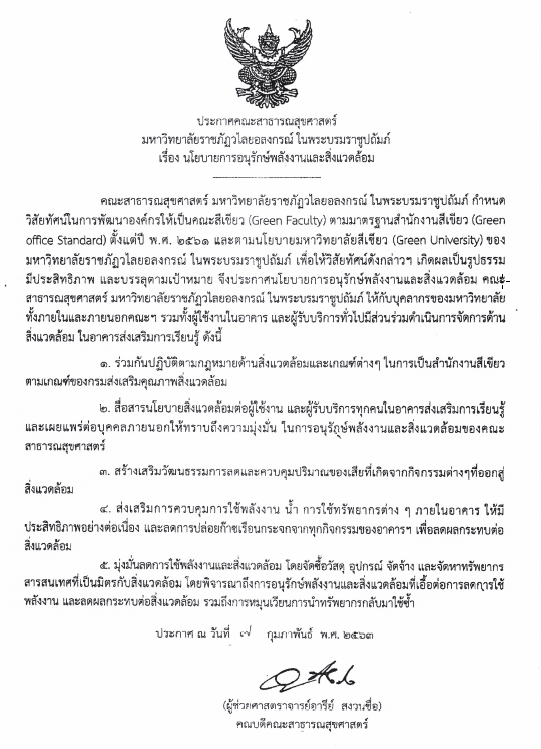 ระดับที่ 3 ร้อยละความสำเร็จการดำเนินงานตามแผน สำเร็จร้อยละ 80.00 ตามแผนที่กำหนดรองคณบดีฝ่ายบริหารและการวางแผน5.6.1 โครงการจัดหาและพัฒนาแหล่งเรียนรู้ทรัพยากร สนับสนุนการศึกษา การวิจัย การบริการวิชาการ5.6.1.1 ค่าเฉลี่ยความพึงพอใจของนักศึกษาและอาจารย์ต่อสิ่งสนับสนุน การเรียนรู้ เทคโนโลยีสารสนเทศ และสิ่งอำนวยความสะดวกและบริการ ขั้นพื้นฐานภายในมหาวิทยาลัยมากกว่า4.51---5.6.1.2 ร้อยละของทรัพยากรที่เอื้อต่อการเรียนรู้ เช่น หนังสือตำรา สิ่งพิมพ์ วารสาร ฐานข้อมูลเพื่อการสืบค้นที่เพิ่มขึ้นต่อปีร้อยละ5ร้อยละ.......--5.6.2 โครงพัฒนาเทคโนโลยีสารสนเทศ และระบบเครือข่ายให้พร้อมต่อการเป็น Semi residential University5.6.2.1 ค่าเฉลี่ยความพึงพอใจของนักศึกษา และอาจารย์ต่อการพัฒนาเทคโนโลยีสารสนเทศ และระบบเครือข่ายให้พร้อมต่อการเป็น Semi residential Universityมากกว่า4.51.........--5.7.1 โครงการบริหารจัดการรายได้จากสินทรัพย์5.7.1.1 ระดับความสำเร็จของแผนการบริหารจัด   การรายได้ของสินทรัพย์ ระดับ4ระดับ.........--5.8.1 โครงพัฒนาประสิทธิผลการบริหารโรงเรียนสาธิต5.8.1.1 ร้อยละของการเบิกจ่ายงบประมาณ      ตามแผนที่กำหนดร้อยละ90ร้อยละ.......--5.8.1.2 ร้อยละความพึงพอใจของผู้มีส่วนได้ส่วนเสียในทุกมิติมากกว่าร้อยละ85ร้อยละ.......--